Индивидуальные предприятия,руководители предприятий!	Фонд поддержки образовательных проектов «Стратегия будущего» совместно с Российской академией народного хозяйства и государственной службы при Президенте Российской Федерации проводит V Всероссийский образовательно-кадровый форум «Траектория развития».Форум пройдет с 23 по 26 июня 2020 года в онлайн-формате с трансляцией в сети «Интернет».Данные об участнике (ФИО, должность, номер телефона) просим направить до 1 июня 2020 года на адрес электронной почты: yhutl@minecora.ru	Продолжительность программы составить 24 академических часа. Стоимость участия в форуме составляет 14 700 руб.Расписание дополнительной профессиональной программы повышения квалификации «Стратегия регионов» технологии формирования государственных решений».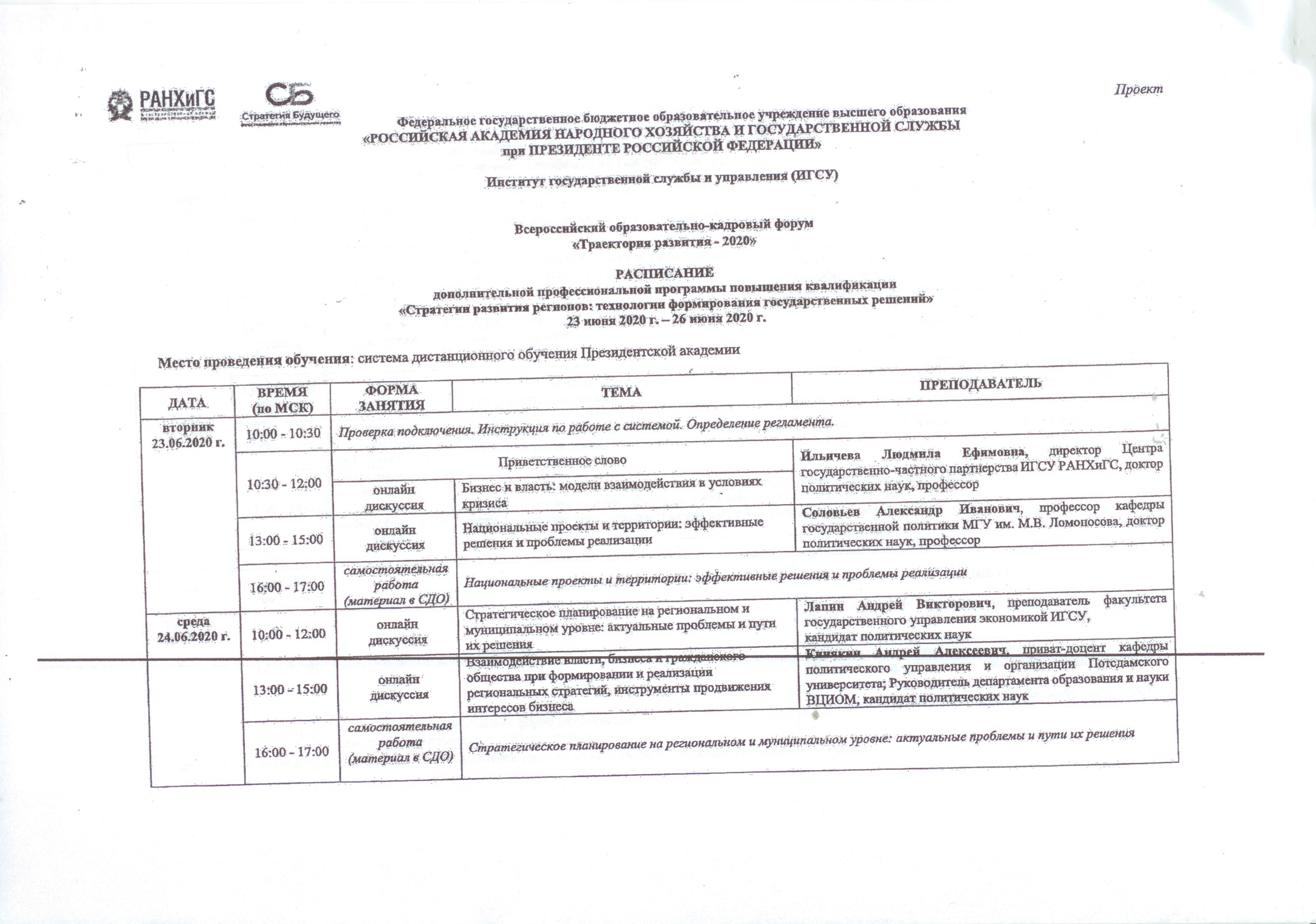 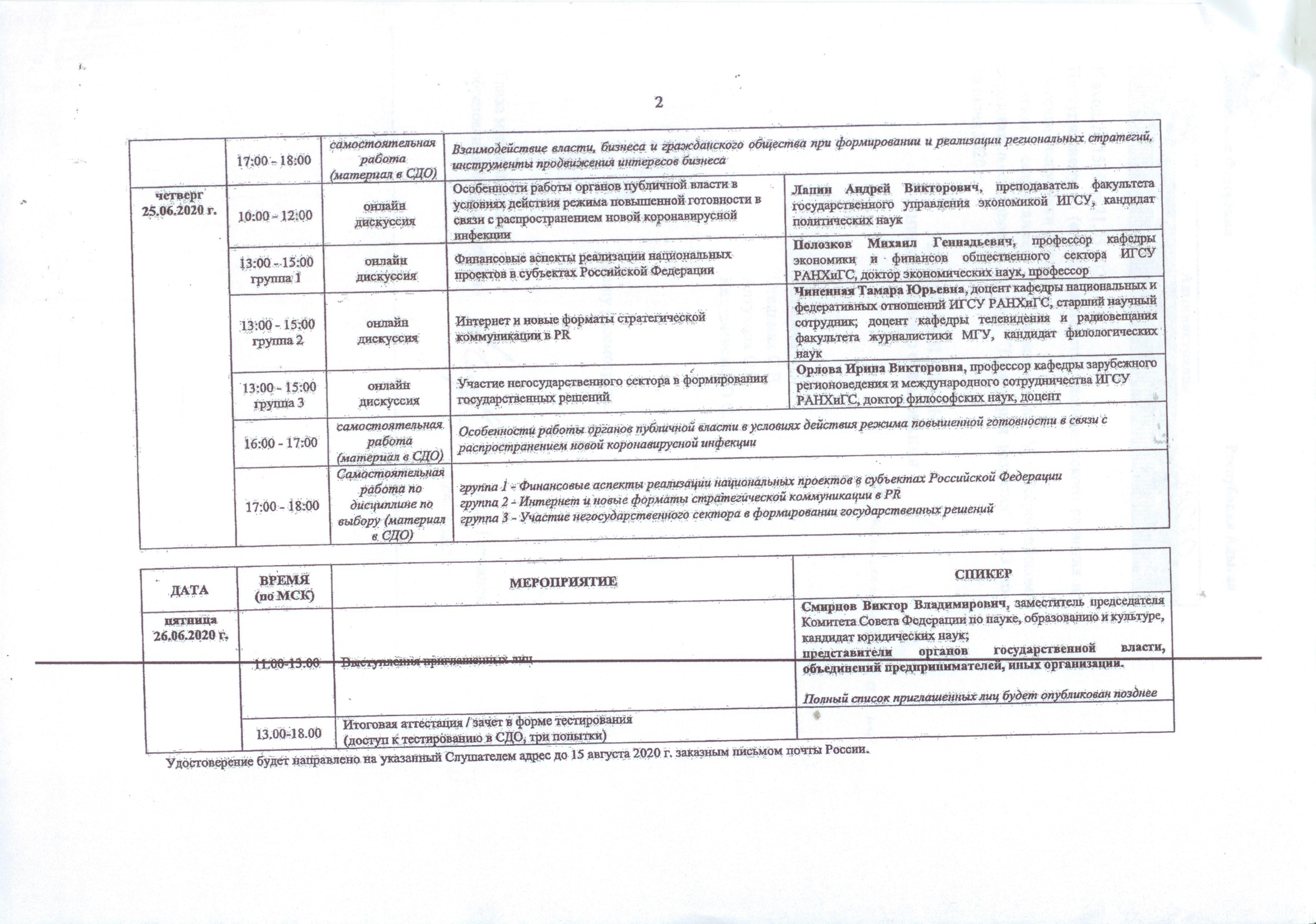 